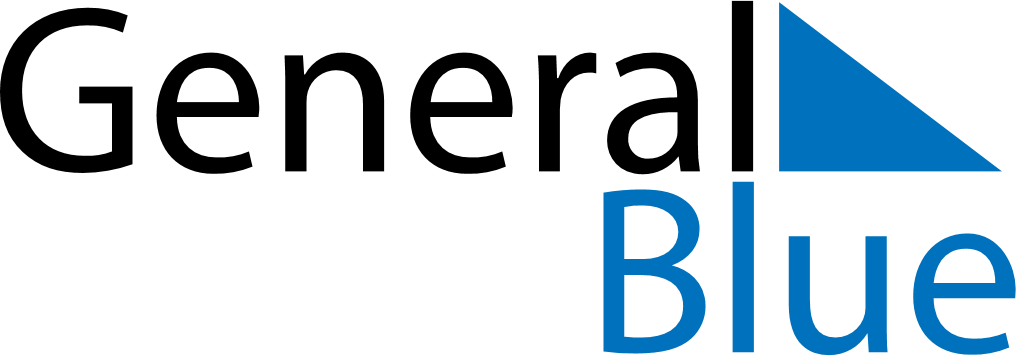 Jamaica 2029 HolidaysJamaica 2029 HolidaysDATENAME OF HOLIDAYJanuary 1, 2029MondayNew Year’s DayFebruary 14, 2029WednesdayAsh WednesdayMarch 30, 2029FridayGood FridayApril 1, 2029SundayEaster SundayApril 2, 2029MondayEaster MondayMay 23, 2029WednesdayLabour DayAugust 1, 2029WednesdayEmancipation DayAugust 6, 2029MondayIndependence DayOctober 15, 2029MondayNational Heroes DayDecember 25, 2029TuesdayChristmas DayDecember 26, 2029WednesdayBoxing Day